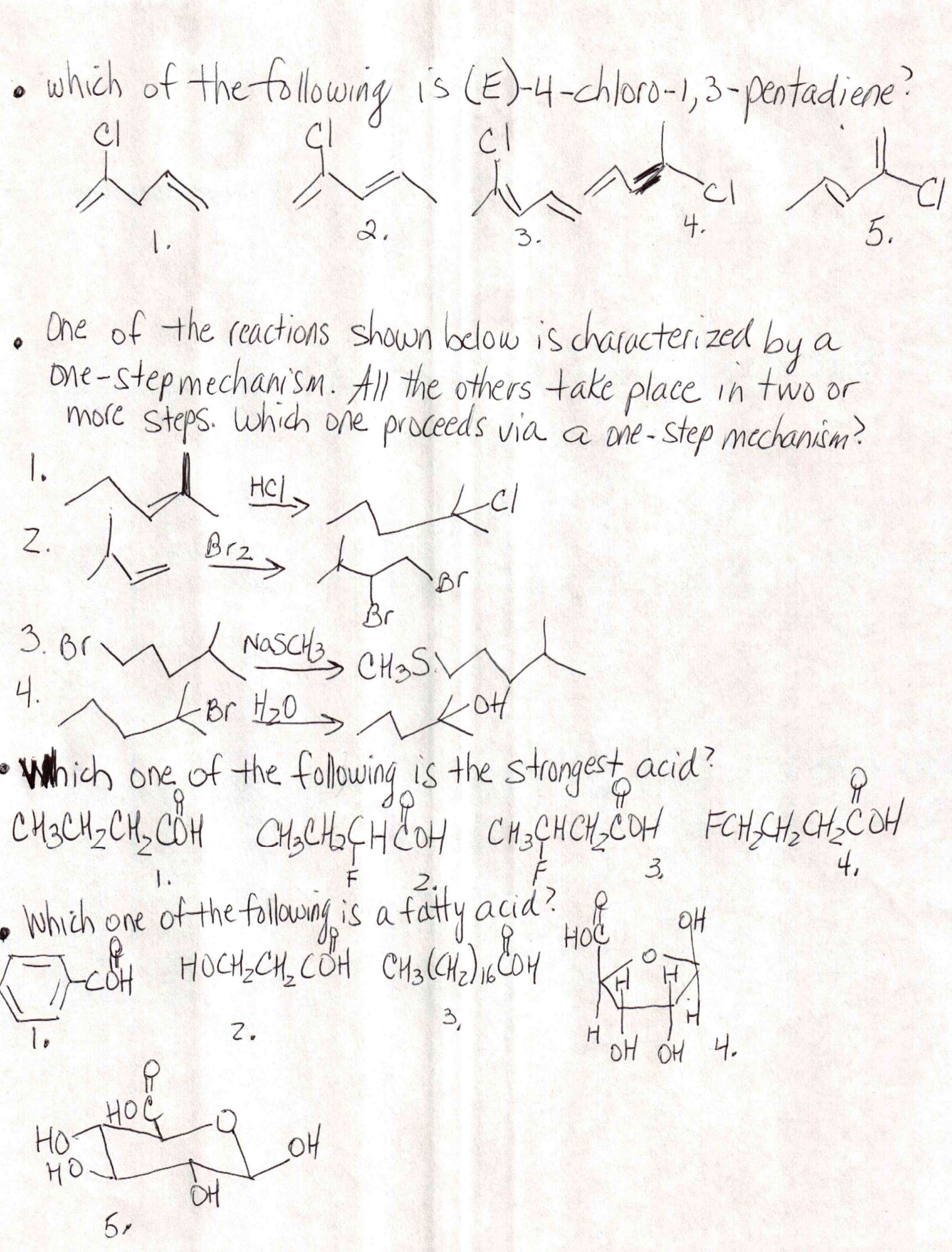 How many possible trisubstituted derivatives C6H3X2Y can be btained from the meta disubstituted benzene C6H4X2? (Ignore directive effects of the substituents X and assume that all positions on the ring are accessible to the reagent Y+).One      2. Two      3. Three     4. four In assigning priorities according to R,S convention, which group ranks highest?–CH2(CH2)10CH3–CH(CH3)2 –C(CH3)3–CH2Cl–CH2(CH2)10ClWhich of the following compounds reacts with cyclopentanone to yield and amine?NaNH2(CH3)2CHNH2(CH3)3N(CH3)2NHIn a strongly acidic solution the amino acid lysine exists as the dication:    +H3N(CH2)4CHOOH                    +                NH3As the pH is raised what monocation is formed from the loss of the proton from the dication?                                  OH2N(CH2)4CHC OH				                  + NH3                       O+                    H3N(CH2)4C OH 		NH23.                       O+                    H3N(CH2)4C OH- 		+NH34.                       O+                    H3N(CH2)4C OH 		+NH3